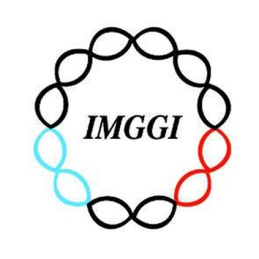 Универзитет у БеоградуИнститут за молекуларну генетику и генетичко инжењерствоБеоград, Војводе Степе 444аКомисија за јавну набавкуБрој: 12/2020-6Датум: 24.08.2020На основу члана 116. став 1. Закона о јавним набавкама („Сл. гласник РС” бр. 124/2012, 14/2015 и 68/2015), објављује се:ОБАВЕШТЕЊЕ О ЗАКЉУЧЕНОМ УГОВОРУНазив наручиоца: Институт за молекуларну генетику и генетичко инжењерствоАдреса наручиоца: Војводе Степе 444а, БеоградИнтернет страница наручиоца: www.imgge.bg.ac.rs  Врста наручиоца: УстановаВрста поступка јавне набавке: Јавна набавка мале вредностиВрста предмета: ДобраОпис предмета набавке, назив и ознака из општег речника набавке: Назив и ознака из општег речника набавке: добро ЛАБОРАТОРИЈСКИ ПОТРОШНИ МАТЕРИЈАЛ - ОРН 38 000000 Уговорена вредност: Уговорена вредност износи: 1.927.667.50 динара без ПДВ-а, односно 2.313.201.00 динара са ПДВ-ом.Критеријум за доделу уговора:Најнижа понуђена цена.Број примљених понуда: У поступку предметне јавне набавке примљено је 20 ( двадесет) понуда.Највиша и најнижа понуђена цена: Партија 1Најнижа понуђена цена износи  49.153,30  динара без обрачунатог пореза на додату вредност, односно  58.983,96 динара са обрачунатим порезом на додату вредност.Највиша понуђена цена износи 50.010,00  динара без обрачунатог пореза на додату вредност, односно 60.012,00 динара са обрачунатим порезом на додату вредност.Партија 2Најнижа понуђена цена износи 119.610,00 динара без обрачунатог пореза на додату вредност, односно 143.532,00 динара са обрачунатим порезом на додату вредност.Највиша понуђена цена износи 119.610,00  динара без обрачунатог пореза на додату вредност, односно 143.532,00  динара са обрачунатим порезом на додату вредност.Партија 3Најнижа понуђена цена износи 599.860,00 динара без обрачунатог пореза на додату вредност, односно 719.832,00 динара са обрачунатим порезом на додату вредност.Највиша понуђена цена износи 599.860,00 динара без обрачунатог пореза на додату вредност, односно 719.832,00  динара са обрачунатим порезом на додату вредност.Партија 4Најнижа понуђена цена износи 209.980,00 динара без обрачунатог пореза на додату вредност, односно 251.976,00 динара са обрачунатим порезом на додату вредност.Највиша понуђена цена износи 209.980,00 динара без обрачунатог пореза на додату вредност, односно  251.976,00  динара са обрачунатим порезом на додату вредност.Партија 5Најнижа понуђена цена износи 17.550,00 динара без обрачунатог пореза на додату вредност, односно 21.060,00 динара са обрачунатим порезом на додату вредност.Највиша понуђена цена износи 23.520,00 динара без обрачунатог пореза на додату вредност, односно  28.224,00 динара са обрачунатим порезом на додату вредност.Партија 6Најнижа понуђена цена износи 779.000,00 динара без обрачунатог пореза на додату вредност, односно 934.800,00 динара са обрачунатим порезом на додату вредност.Највиша понуђена цена износи 809.730,00 динара без обрачунатог пореза на додату вредност, односно  971.676,00  динара са обрачунатим порезом на додату вредност.Партија 7Најнижа понуђена цена износи 14.640,00 динара без обрачунатог пореза на додату вредност, односно 17.568,00 динара са обрачунатим порезом на додату вредност.Највиша понуђена цена износи 21.642,00 динара без обрачунатог пореза на додату вредност, односно 25.970,40  динара са обрачунатим порезом на додату вредност.Партија 8Најнижа понуђена цена износи 13.820,00 динара без обрачунатог пореза на додату вредност, односно 16.584,00динара са обрачунатим порезом на додату вредност.Највиша понуђена цена износи 42.392,40 динара без обрачунатог пореза на додату вредност, односно  50.870,88 динара са обрачунатим порезом на додату вредност.Партија 9Најнижа понуђена цена износи 85.747,50 динара без обрачунатог пореза на додату вредност, односно 102.897,00 динара са обрачунатим порезом на додату вредност.Највиша понуђена цена износи 85.747,50 динара без обрачунатог пореза на додату вредност, односно  102.897,00 динара са обрачунатим порезом на додату вредност.Партија 10Најнижа понуђена цена износи 37.450,00 динара без обрачунатог пореза на додату вредност, односно 44.940,00динара са обрачунатим порезом на додату вредност.Највиша понуђена цена износи 37.450,00 динара без обрачунатог пореза на додату вредност, односно  44.940,00 динара са обрачунатим порезом на додату вредност.Највиша и најнижа понуђена цена код прихватљивих понуда:Партија 1Најнижа понуђена цена износи  50.010,0  динара без обрачунатог пореза на додату вредност, односно  60.012.00 динара са обрачунатим порезом на додату вредност.Највиша понуђена цена износи 50.010,00  динара без обрачунатог пореза на додату вредност, односно 60.012,00 динара са обрачунатим порезом на додату вредност.Партија 2Најнижа понуђена цена износи 119.610,00 динара без обрачунатог пореза на додату вредност, односно 143.532,00 динара са обрачунатим порезом на додату вредност.Највиша понуђена цена износи 119.610,00  динара без обрачунатог пореза на додату вредност, односно 143.532,00  динара са обрачунатим порезом на додату вредност.Партија 3Најнижа понуђена цена износи 599.860,00 динара без обрачунатог пореза на додату вредност, односно 719.832,00 динара са обрачунатим порезом на додату вредност.Највиша понуђена цена износи 599.860,00 динара без обрачунатог пореза на додату вредност, односно 719.832,00  динара са обрачунатим порезом на додату вредност.Партија 4Најнижа понуђена цена износи 209.980,00 динара без обрачунатог пореза на додату вредност, односно 251.976,00 динара са обрачунатим порезом на додату вредност.Највиша понуђена цена износи 209.980,00 динара без обрачунатог пореза на додату вредност, односно  251.976,00  динара са обрачунатим порезом на додату вредност.Партија 5Најнижа понуђена цена износи 17.550,00 динара без обрачунатог пореза на додату вредност, односно 21.060,00 динара са обрачунатим порезом на додату вредност.Највиша понуђена цена износи 17.550.00 динара без обрачунатог пореза на додату вредност, односно  21.060,00 динара са обрачунатим порезом на додату вредност.Партија 6Најнижа понуђена цена износи 779.000,00 динара без обрачунатог пореза на додату вредност, односно 934.800,00 динара са обрачунатим порезом на додату вредност.Највиша понуђена цена износи 779.000,00 динара без обрачунатог пореза на додату вредност, односно  934.800,00  динара са обрачунатим порезом на додату вредност.Партија 7Најнижа понуђена цена износи 14.640,00 динара без обрачунатог пореза на додату вредност, односно 17.568,00 динара са обрачунатим порезом на додату вредност.Највиша понуђена цена износи 21.642,00 динара без обрачунатог пореза на додату вредност, односно 25.970,40  динара са обрачунатим порезом на додату вредност.Партија 8Најнижа понуђена цена износи 13.820,00 динара без обрачунатог пореза на додату вредност, односно 16.584,00динара са обрачунатим порезом на додату вредност.Највиша понуђена цена износи 27.960,00 динара без обрачунатог пореза на додату вредност, односно 33.552,00 динара са обрачунатим порезом на додату вредност.Партија 9Најнижа понуђена цена износи 85.747,50 динара без обрачунатог пореза на додату вредност, односно 102.897,00 динара са обрачунатим порезом на додату вредност.Највиша понуђена цена износи 85.747,50 динара без обрачунатог пореза на додату вредност, односно  102.897,00 динара са обрачунатим порезом на додату вредност.Партија 10Најнижа понуђена цена износи 37.450,00 динара без обрачунатог пореза на додату вредност, односно 44.940,00динара са обрачунатим порезом на додату вредност.Највиша понуђена цена износи 37.450,00 динара без обрачунатог пореза на додату вредност, односно  44.940,00 динара са обрачунатим порезом на додату вредност.Датум доношења одлуке о додели уговора: 05.08.2020. годинеДатум закључења уговора: 11.08.2020.годинеЗакључен је уговор са следећим понуђачима:ALFA GENETICS D.O.OALFAMED DOOSUPERLAB D.O.ONOVOS D.O.OKEFO D.O.OMANY AGROVET D.O.OПериод важења уговора: Уговор ступа на снагу даном потписивања обе уговорне стране, а важи до утрошка средстава.                                              Председник комисијеСања Митровић